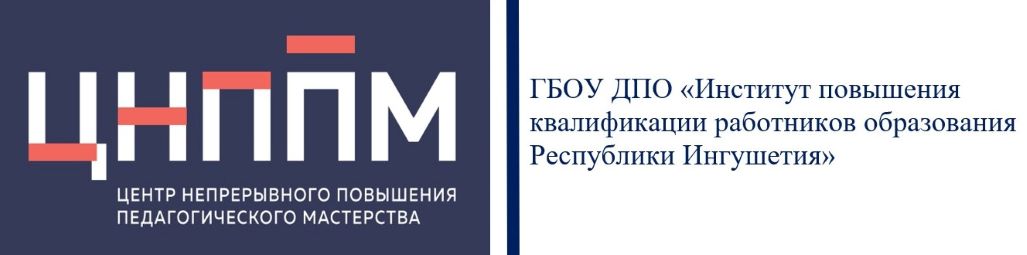 Информационно-аналитический отчет о выполнении показателей функционирования  Центра непрерывного повышения профессионального мастерства педагогических работников  (январь-апрель_2024)    Отчет подготовлен: Гайтукиева А.У.-Г., и.о. руководителя ЦНППМ, к.п.н.Назрань 2024 г. Центр непрерывного повышения профессионального мастерства педагогических работников (ЦНППМ) создан в рамках национального проекта «Образование» на базе ГБОУ ДПО «Институт повышения квалификации» в октябре 2021 года как структурное подразделение ГБОУ ДПО «Институт повышения квалификации работников образования Республики Ингушетия» (Приказ Министерства образования и науки Республики Ингушетия от 01.10.2021 №916-п-а «О Центре непрерывного повышения профессионального мастерства педагогических работников Республики Ингушетия»).Целью деятельности ЦНППМ является координация деятельности региональной системы научно-методического сопровождения педагогических  работников и управленческих кадров и формирование организационно-методических условий эффективного развития кадрового потенциала системы образования Республики Ингушетия, в том числе за счет сопровождения процесса освоения дополнительных профессиональных программ  с использованием индивидуальных образовательных маршрутов (ИОМ), разработанных по результатам выявления профессиональных дефицитов педагогических работников и управленческих кадров.Приоритетные направления деятельности ЦНППМДля достижения своих целей и задач Центр осуществляет следующие основные направления деятельности: Аналитическое направлениеанализ результатов диагностики профессиональных компетенций и выявление профессиональных педагогических и управленческих дефицитов; выявление запроса педагогических коллективов, отдельных педагогов на направления повышения квалификации и профессионального развития; выявление и систематизация затруднений слушателей при освоении программ ДПП для дальнейшей передачи разработчикам курсов.Информационное направлениеинформирование педагогических кадров о возможности повышения квалификации по актуальным программам федерального реестра образовательных программ дополнительного профессионального педагогического образования;систематизация информации о дополнительным профессиональным программам по определенной тематике, передовом педагогическом опыте, авторских методиках обучения, о «точках роста» и стажировочных площадках в региональной системе образования, ресурсах формального, неформального и информального образования, включающих профессиональные педагогические сообщества, ассоциации и др., актуализация информации на официальном сайте.3. Организационно-методическое направлениепостроение индивидуальных образовательных маршрутов на основе результатов процедур диагностики уровня сформированности профессиональных компетенций; организация методического сопровождения деятельности стажировочных площадок; развитие деятельности профессиональных педагогических сообществ; внедрения моделей («горизонтального обучения»; участия в профессиональных олимпиадах и конкурсах;разработка модульных программ дополнительного профессионального образования, организация взаимодействия с муниципальными методическими службами, образовательными организациями, включая организации высшего и дополнительного профессионального образования.Консультационное направлениереализация консультационной работы с муниципальными и иными методическими службами;образовательными организациями, педагогическими и руководящими работниками по вопросам тьюторского сопровождения и модели наставничества;реализации индивидуальных образовательных маршрутов, в т.ч. в рамках сетевого взаимодействия и др.Показатели регионального проекта «Современная школа» Для оценки деятельности ЦНППМ в 2024 г. определены:показатели регионального проекта «Современная школа» (паспорт проекта) 1. Обеспечена возможность профессионального развития и обучения на протяжении всей профессиональной деятельности для педагогических работников: 1.1. Доля педагогических работников общеобразовательных организаций, прошедших повышение квалификации, в том числе в центрах непрерывного повышения профессионального мастерства 2. Обеспечена возможность профессионального развития и обучения на протяжении всей профессиональной деятельности для педагогических работников: 2.1. Функционирует единая федеральная система научно-методического сопровождения педагогических работников и управленческих кадров. 2.2. Педагогические работники и управленческие кадры системы общего, дополнительного образования детей и профессионального образования Республики Ингушетия повысили уровень профессионального мастерства по дополнительным профессиональным программам. Нарастающий итог. Перечень показателей эффективности ЦНППМ (согласно Письма Минпросвещения России №АЗ-872/08 от 08 ноября 2021 г. «О направлении методических рекомендаций». Методические рекомендации по формированию и обеспечению функционирования единой федеральной системы научно-методического сопровождения педагогических работников и управленческих кадров.) Разработаны и утверждены 2 ДПП ПК по предметным областям общего образования.Согласно расписанию, проводятся занятия в дистанционном формате на платформе «Moodle».Заключены соглашения: Договор о сетевом взаимодействии и сотрудничестве с ГАОУ «Лицей–Центр одаренных детей РИ «ОЛИМП»»;Договор о сетевом взаимодействии и сотрудничестве с ГКОУ «Республиканский центр дистанционного обучения детей с ограниченными возможностями здоровья»;Договор о сетевом взаимодействии и сотрудничестве ГБОУ «ЦНО для детей с ОВЗ»;Договор о сетевом взаимодействии и сотрудничестве ГБОУ «СОШ № 1 г. Карабулак»;Договор о сетевом взаимодействии и сотрудничестве ГБОУ «СОШ № 4 с.п. Нестеровское».Организационно-методическое направлениеРазработка индивидуальных образовательных маршрутов для педагогов, участников обучения по программам повышения квалификации и мероприятий Центра. Совместно с педагогами тьюторами и методистами ЦНППМ были разработаны индивидуальные образовательные маршруты, на основании диагностики профессиональных дефицитов. Педагоги, охваченные форматами непрерывного повышения профессионального мастерства и участвующие в методических активностях ЦНППМ, разрабатывают и принимают к реализации индивидуальные образовательные маршруты. В настоящее время продолжается разработка ИОМ для педагогов, участвующих в обучении по программам ПК и для педагогов из школ с низкими образовательными результатами (ШНОР). В соответствии с Перспективной программой развития ЦНППМ и планирования деятельности ЦНППМ по повышению профессионального мастерства педагогических работников и управленческих кадров образовательных организаций общего, дополнительного образования детей и профессионального образования Республики Ингушетия разработан план мероприятий по реализации разработки индивидуальных образовательных маршрутов педагогов из школ с низкими образовательными результатами2. Формирование региональной системы научно-методического сопровождения педагогических работников и управленческих кадров. По направлению формирования региональной системы научно-методического сопровождения педагогических работников и управленческих кадров сотрудниками центра проведен цикл мероприятий: 1. Продолжается формирование основного состава регионального методического актива Республики Ингушетия из числа педагогов, успешно прошедших процедуру оценки предметных и методических компетенций. В апреле 2024 года для учителей математики, физики, химии, биологии было организовано прохождение диагностики педагогических работников и управленческих кадров общеобразовательных организаций, назначение которой – оценить ИКТ компетенции и управленческие компетенции. Результаты диагностической работы могут быть использованы для: совершенствования программ повышения квалификации педагогических работников и управленческих кадров;построения индивидуальных образовательных маршрутов при организации непрерывного повышения профессионального мастерства педагогических работников в рамках реализации мероприятий федерального проекта «Учитель будущего» национального проекта «Образование»; развития механизмов управления качеством образования, в том числе, путем проведения анализа и мониторинга текущего состояния муниципальных и региональных систем образования и формирования программ их развития в части повышения профессионального мастерства педагогических работников и организации методической работы. 2. Разработана модель методической службы региона, основанная на вовлечение участников регионального методического актива и нацеленная на обеспечение адресного научно-методического сопровождения педагогических работников и управленческих кадров. 3. Организованы и проведены совещания для руководителей и сотрудников муниципальных методических служб по вопросам взаимодействия всех субъектов региональной системы научно-методического сопровождения педагогических работников и управленческих кадров Республики Ингушетия. 4. В рамках плана РС НМС проведены мероприятия методических служб по темам: Вебинар «Деятельность региональных методистов по сопровождению педагогических работников в 2024 г.» (12.02.2024); «Наставничество в образовании: модели, программы и инструменты» (29.02.2024); «Панорама лучших образовательных и управленческих практик по повышению качества обучения в школах» (25.03.2024);«Формирование банка профессиональных дефицитов педагогических работников на основе результатов оценки профессиональных компетенций и других результатов работы региональной системы научно-методического сопровождения» (22.04.2024); 5. Сопровождение обучения педагогических работников и управленческих кадров системы общего, дополнительного образования детей и профессионального образования Республики Ингушетия по следующим программам повышения квалификации по дополнительным профессиональным программам, включенным в ФР ДПП:(2024 год – обучено 548 педагогических и руководящих кадров общего образования)Таблица №1УПРАВЛЕНЧЕСКИЕ КАДРЫ(2024 год – обучено 223 руководящих кадров общего образования)Таблица №26. 26.08. 2023 года организованы вебинары и условия для организации обучения слушателей - педагогических работников детских технопарков «Кванториум», центров образования естественно-научной и технологической направленностей «Точка роста», центров цифрового образования «IТ-куб», создаваемых в 2024 году, а также центров, созданных 2023 году4. Обучение сотрудников ЦНППМ:Для оказания услуги выполнения работы по кадровому обеспечению Единой федеральной системы научно-методического сопровождения педагогических работников и управленческих кадров в 2024 году на базе ФГАОУ ДПО «Академия Минпросвещения России» через курсы повышения квалификации свою профессиональную компетентность повышают 4 специалиста ЦНППМ Республики Ингушетия, а именно:Аналитическое направление1. Аналитический отчёт о результатах мониторинга системы обеспечения профессионального развития педагогических работников Республики Ингушетия 1 полугодие 2024 года.2. Аналитическая справка по результатам мониторинга показателей по поддержке молодых педагогов/реализации программ наставничества педагогических работников Республики Ингушетия.3.Аналитический отчет о результатах исследования педагогических и управленческих запросов на направления повышения квалификации и профессионального развития.4. Аналитический отчет об исследовании затруднений педагогических работников и управленческих кадров при освоении дополнительных программ ЦНППМ.Информационное направлениеПодготовлены письма в районные отделы образования о вебинарах, который проводит Федеральный методический центр ФГАОУ ВО «Государственный университет просвещения». Пополнение раздела на сайте ГБОУ ДПО «ИПК РО РИ» (ЦНППМ) «ФГАОУ ВО «Государственный университет просвещения».Систематизация материалов, размещенных на сайте ГБОУ ДПО «ИПК РО РИ» (раздел «Система работы со школами с низкими образовательными результатами и школами, функционирующими в сложных социальных условиях».Подготовка информации для размещения на сайте института в рубрике «Новости» и «Новости ЦНППМ».Подготовка информационного письма в районные отделы образования о реализации проекта «Школа Минпросвещения России».Подготовка информации для размещения на сайте института в рубрике «Новости»:о семинарах «Вектор образования: вызовы, тренды, перспективы»;о проведении вебинара для школ проекта «Школа Минпросвещения России»;о всероссийском совещании с региональными ответственными за реализацию проекта «Школа Минпросвещения России»;о получении удостоверений о повышении квалификации по программам Государственного университета просвещения;о стажировке региональных управленческих команд;о трансформации региональной методической службы.Подготовка и направление информационного письма «Об обучении по дополнительным профессиональным программам» районные отделы образования Республики Ингушетия.№ОтветственныйНазвание программы ПК ПРКатегория слушателейОбъем часовСроки проведенияКоличество обученныхЦНППМ««Школа Минпросвещения России»: новые возможности для повышения качества образования»директора, заместители директора, учителя4812-22 февраля2024433ЦНППМРеализация требований ФГОС ООО, ФГОС СОО в работе учителяУчителя математики364-14 марта2024115№Ответственный Название программы ПК ПРКатегория слушателейОбъем часовСроки проведенияКоличество обученных1ЦНППМ««Школа Минпросвещения России»: новые возможности для повышения качества образования»директора, заместители директора, учителя4812-22 февраля2024223№Федеральная платформаТема КПККатегория слушателейОбъем часовСроки проведенияКоличество обученных (обучаются)ФГАОУ ВО «Государственный университет просвещения»Подготовка тьюторов для реализации курса «Школа современного учителя. Содержание и методика обучения предмету на углубленном уровне»Специалисты ЦНППМ, тьюторы2416.04.2024-15.05.20242ФГАОУ ВО «Государственный университет просвещения»«Школа современного учителя. Содержание и методика обучения предмету на углублённом уровне» (информатика)Специалисты ЦНППМ, тьюторы2ФГАОУ ВО «Государственный университет просвещения»«Школа современного учителя. Содержание и методика обучения предмету на углублённом уровне» (математика)Специалисты ЦНППМ 1ФГАОУ ВО «Государственный университет просвещения»«Школа современного учителя. Содержание и методика обучения предмету на углублённом уровне» (физика)Специалисты ЦНППМ, тьюторы1ФГАОУ ВО «Государственный университет просвещения»«Школа современного учителя. Содержание и методика обучения предмету на углублённом уровне» (Обществознание)Специалисты ЦНППМ1ИТОГОИТОГОИТОГОИТОГОИТОГОИТОГО7